		TNAAU Top 100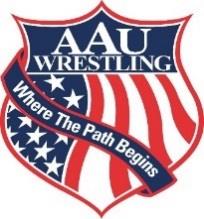 January 27, 2018 A TEAM TN AAU Wrestling TournamentHosted by Elite Wrestling AcademyCordova High School  1800 Berryhill Road Cordova, TN 38016Event Schedule is as follows:Weigh-Ins Friday, January 26th All groups & all ages Cordova High School 6:00-8:00 PM Satellite Weigh- Ins 6:00-8:00 PM local timeWeigh-ins: All wrestlers must show AAU card at weigh in time.Weigh-ins will be done in singlets with a one-pound allowance only.NO WEIGHT CUTTING AT WEIGH-INSTournament Information for Kids of the following agesTot 2012 or after Bantam 2010/2011 Midget 2008/2009 Junior/Novice 2006/2007 Middle School 2003/2004/2005 *No 9th gradersTot: 35, 40, 45, 50, 55, HWT Bantam: 40, 45, 50, 55, 60, 65, 70, 75, 80, 90, HWT Midget: 50, 55, 60, 65, 70, 75, 80, 85, 90, 95, 103, 112, 120, 130, HWT Junior / Novice: 60, 65, 70, 75, 80, 85, 90, 95, 100, 105, 112, 120, 130, 140, HWTMS / School Boy: 70,75, 80, 85, 90, 95, 100, 105, 110, 115, 120, 125, 130, 135, 140, 145, 152, 160, 171, 189, 220,250Wrestling Times Tots, Bantams, Juniors wrestling begins at 8 AM Midget and Middle School wrestling begins at 2 PMRegister online @ www.trackwrestling.comInclude: Name, Ranking (1-5), DOB, Weight class, AAU Membership #Medals: 1st through 4th place finishers in each division.Most outstanding wrestler awards for each divisionRegistration Cost: $15.00 plus current AAU membership card is required. NO LATE REGISTRATION: register by Midnight on Thursday January 25thAdmission: $ 8.00 Adults and $ 4.00 Students Coaches Entry: Current AAU membership card required to be on the floor coaching an athlete. 1 coach per 5 wrestlers. Not to exceed 8 coaches per club. Extra coaches bands available for $10.00 per band.NO EXCEPTIONS! Only individuals with Coaches bands will be permitted in the mat area.This event is sanctioned by the Amateur Athletic Union of the U. S., Inc. All participants must have a current AAU membership. AAU membership may not be included as part of the entry fee to the event. AAU membership must be obtained before the competition begins. Participants are encouraged to visit the AAU web site www.aausports.org to obtain their membership.Hotel Accommodations in the area:Holiday Inn 2751 New Brunswick Memphis, TN 38133 901-266-1952Best Western 8635 US-64 Memphis, TN 38133 901-372-0000Hampton Inn 2935 N Germantown Pkwy Bartlett, TN 38133 901-382-2050LaQuinta Inn 2839 New Brunswick Memphis, TN 38133 901-377-2772No outside food or drinksFOR ADDITIONAL INFORMATION CONTACT: Tournament Directors: Darrell Lauderdale 865-755-7872 seaauwrestling@gmail.com Jeremy Doty 901-870-7275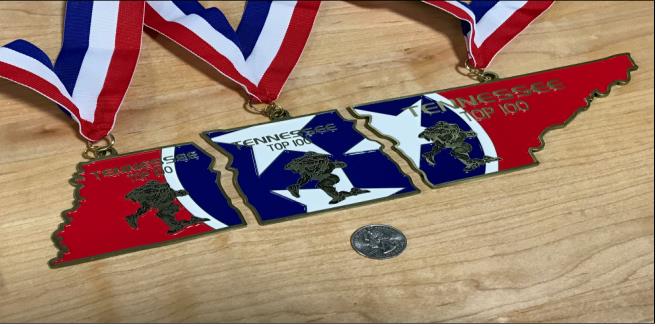 